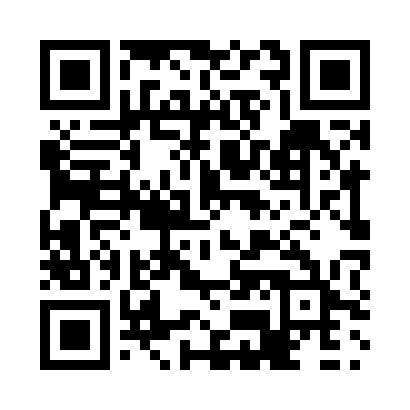 Prayer times for Round Valley, Alberta, CanadaMon 1 Jul 2024 - Wed 31 Jul 2024High Latitude Method: Angle Based RulePrayer Calculation Method: Islamic Society of North AmericaAsar Calculation Method: HanafiPrayer times provided by https://www.salahtimes.comDateDayFajrSunriseDhuhrAsrMaghribIsha1Mon3:305:171:447:2410:1111:572Tue3:315:181:447:2410:1011:573Wed3:315:181:447:2410:1011:574Thu3:325:191:447:2410:0911:575Fri3:325:201:457:2310:0811:566Sat3:335:211:457:2310:0811:567Sun3:335:221:457:2310:0711:568Mon3:345:231:457:2310:0611:559Tue3:355:241:457:2210:0511:5510Wed3:355:261:457:2210:0511:5511Thu3:365:271:457:2110:0411:5412Fri3:375:281:467:2110:0311:5413Sat3:375:291:467:2010:0211:5314Sun3:385:301:467:2010:0011:5315Mon3:395:321:467:199:5911:5216Tue3:395:331:467:199:5811:5217Wed3:405:341:467:189:5711:5118Thu3:415:361:467:189:5611:5119Fri3:425:371:467:179:5411:5020Sat3:425:391:467:169:5311:4921Sun3:435:401:467:159:5211:4922Mon3:445:421:467:159:5011:4823Tue3:455:431:467:149:4911:4724Wed3:455:451:467:139:4711:4725Thu3:465:461:467:129:4611:4626Fri3:475:481:467:119:4411:4527Sat3:485:491:467:109:4311:4428Sun3:485:511:467:099:4111:4329Mon3:495:521:467:089:3911:4330Tue3:505:541:467:079:3711:4231Wed3:515:561:467:069:3611:41